                                                                    25 ФЕВРАЛЯ 2024 ГОДА –                                                                  ЕДИНЫЙ ДЕНЬ ГОЛОСОВАНИЯ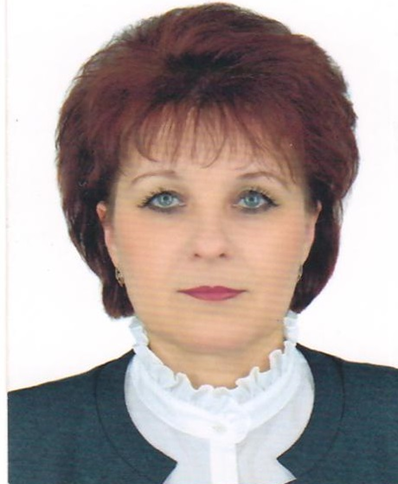 	                                           Предвыборная программа кандидата в депутаты                                                                        Бешенковичского районного Совета депутатов                                                                 двадцать девятого созыва по Бочейковскому                                                                                   избирательному округу № 23                                                                                                                       АПАНАСЁНОК                                                      НАТАЛЬИ НИКОЛАЕВНЫ                                                            Родилась 1966 году в простой рабочей семье.                                                            Образование высшее. В 1988 году окончила                                                                      Минский педагогический институт им.М.Танка.                                                                       Свою трудовую деятельность начинала в                                                                    ГУО «Бешенковичская вспомогательная школа-  интернат». Прошла путь от воспитателя до директора школы.               В 2008 г. назначена начальником отдела культуры Бешенковичского райисполкома.  С 2013 г. – начальник отдела идеологической работы, культуры и по делам молодёжи Бешенковичского райисполкома.   С 2021 г. – заведующий государственного учреждения образования «Бочейковский детский сад Бешенковичского района».   С января 2023 г. назначена директором государственного учреждения образования «Бочейковская средняя школа Бешенковичского района им.М.А.Высогорца». Являюсь председателем районной организации общественного объединения «Белорусский союз женщин».  Депутат районного Совета депутатов 28 созыва. Проживаю в г.п.Бешенковичи. Замужем. Имею двух дочерей. Уважаемые избиратели!  Искренне считаю, что депутат в своей работе должен опираться на позицию избирателей, решать проблемы жителей избирательного округа.  В случаи моего избрания депутатом Бочейковского избирательного округа № 23 направлю свои силы на:    - участие в общественной жизни избирательного округа, выявление проблемных вопросов и принятие необходимых мер по их разрешению;  - воспитание патриотизма у подрастающего поколения;  - поддержку семейного благополучия;  - решение вопросов наведения порядка и благоустройство территории Бочейковского сельского совета;  -  оказание помощи в трудоустройстве граждан.Давно и не понаслышке знаю проблемы жизни на селе и готова их решать.         Лично знакома и многие годы общаюсь с местными людьми, близкими мне по духу и менталитету. Так как сама окончила Бочейковскую среднюю школу и выросла в сельской местности, поэтому вижу все проблемы сельского человека. Будем вместе стараться их решать. У нас с вами общие представления о будущем страны, общие планы. Мы едины в самом главном: мы хотим счастья нашей стране, и мы её любим. И все хорошие дела мы должны делать по зову сердца!    	 Хочу вас заверить, что мои жизненные принципы — достигать поставленных целей, выполнять данные обещания. Я буду честно и добросовестно работать в Бешенковичском районном Совете депутатов и представлять интересы жителей Бочейковского избирательного округа №23. Не одно ваше обращение не останется без должного внимания. Искренне надеюсь на Ваше доверие и поддержку!С уважение, Наталья Апанасёнок